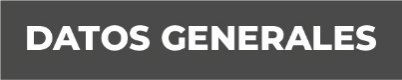 Nombre: Alma Cristal Rivera PachecoGrado de Escolaridad: Maestría en Juicio  OralCedula Profesional (Licenciatura) 7774188  (el Titulo y la cedula en  PDF)Teléfono de Oficina: Correo Electrónico: acrivera@fiscaliaveracruz.gob.mxFormación Académica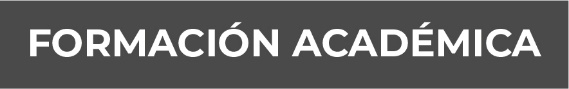 Año: 2007-2011Esc: Licenciatura en DerechoUniversidad: Villa RicaAño: Maestría en Juicios Orales UniversidadUniversidad Popular Autónoma de Veracruz (UPAV)Trayectoria Profesional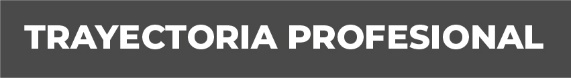 Ultimo tres: Año y mes: Agosto 2018 Junio 2020Fiscal de Distrito  de la Unidad Integral de Procuración de Justicia en el IIl Distrito Judicial en Tantoyuca, Veracruz.Junio 2020  Julio 2022Año y mes Junio 2020  Julio 2022Fiscal de Distrito en la Unidad Integral de Procuración y Justicia en el XV Distrito Judicial en Orizaba, Veracruz.Año y mes: Julio 2022 a Marzo 2023Fiscal de Distrito en la Procuración de Justicia en el XI Distrito Judicial en Xalapa, Veracruz. Co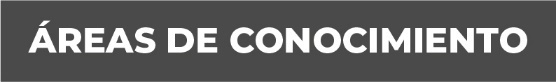 nocimientoDerecho Penal Juicios Orales.